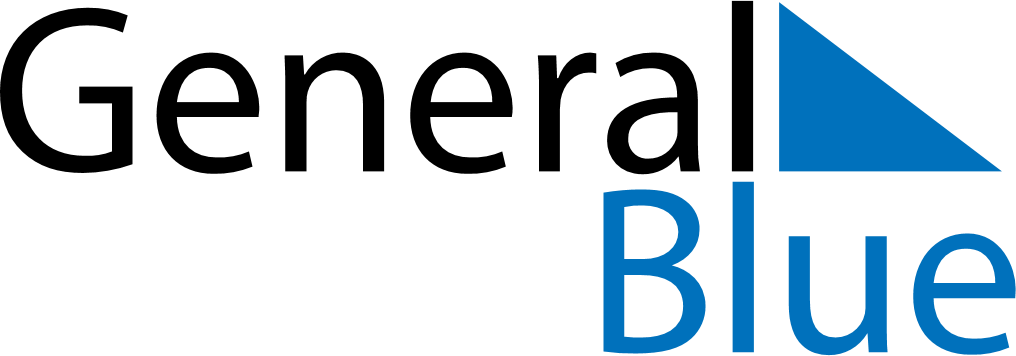 Weekly CalendarSeptember 30, 2024 - October 6, 2024Weekly CalendarSeptember 30, 2024 - October 6, 2024Weekly CalendarSeptember 30, 2024 - October 6, 2024Weekly CalendarSeptember 30, 2024 - October 6, 2024Weekly CalendarSeptember 30, 2024 - October 6, 2024Weekly CalendarSeptember 30, 2024 - October 6, 2024MondaySep 30TuesdayOct 01WednesdayOct 02ThursdayOct 03FridayOct 04SaturdayOct 05SundayOct 06